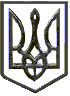                                                                                                                                                                                                         СКАЛАТСЬКА МІСЬКА РАДАПІДВОЛОЧИСЬКОГО РАЙОНУ ТЕРНОПІЛЬСЬКОЇ ОБЛАСТІСЬОМОГО  СКЛИКАННЯТРИДЦЯТЬ СЬОМА  СЕСІЯРІШЕННЯВід 14 лютого 2018  року                                                                                                        № 1021Про затвердження протоколу громадських слухань з  обговорення проектів містобудівної документації  в  м. Скалат Підволочиського району Тернопільської області.       Відповідно до протоколу  від 08.02.2018 року громадських слухань щодо врахування громадських інтересів під час розроблення проектів містобудівної документації : «Детальний план території для дороги промислового-складської зони в м.Скалат Підволочиського району Тернопільської області», «Детальний план території для будівництва житлового будинку,господарських будівель та споруд по вулиці Грушевського в м. Скалат Підволочиського району Тернопільської області», «Детальний план території будівництва індивідуального гаража (критої стоянки)на вул. Тернопільська в м. Скалат Підволочиського району Тернопільської області» на підставі Порядку проведення громадських слухань  щодо врахування громадських інтересів під час розроблення проектів містобудівної документації на місцевому рівні , затвердженого  постановою Кабінету Міністрів України від 25.05.2011 року № 555, Порядку розроблення містобудівної документації , затвердженого наказом № 290 від 16.11.2011 року,  керуючись  Конституцією України,Законом  України « Про місцеве самоврядування в Україні» , Законом України «Про регулювання містобудівної діяльності», міська рада                                                                                                                                                В И Р І Ш И Л А :1. Затвердити протокол громадських слухань з обговорення проектів містобудівної документації : «Детальний план території для дороги промислово-складської зони в м.Скалат Підволочиського району Тернопільської області», «Детальний план території для будівництва житлового будинку,господарських будівель та споруд по вулиці Грушевського в м. Скалат Підволочиського району Тернопільської області», «Детальний план території будівництва індивідуального гаража (критої стоянки)на вул.Тернопільська в м.Скалат Підволочиського району Тернопільської області» .2.Затвердити проекти містобудівної документації: «Детальний план території для дороги промислового-складської зони в м.Скалат Підволочиського району Тернопільської області», «Детальний план території для будівництва житлового будинку,господарських будівель та споруд по вулиці Грушевського в м. Скалат Підволочиського району Тернопільської області», «Детальний план території будівництва індивідуального гаража (критої стоянки)на вул.Тернопільська в м.Скалат Підволочиського району Тернопільської області» 3.Інформацію щодо затвердження проектів містобудівної документації : «Детальний план території для дороги промислового-складської зони в м.Скалат Підволочиського району Тернопільської області», «Детальний план території для будівництва житлового будинку,господарських будівель та споруд по вулиці Грушевського в м. Скалат Підволочиського району Тернопільської області», «Детальний план території будівництва індивідуального гаража (критої стоянки)на вул.Тернопільська в м.Скалат Підволочиського району Тернопільської області»  оприлюднити на офіційному веб-сайті Скалатської міської ради.4.Дане рішення направити у відділ містобудування та архітектури Підволочиської РДА.5.Контроль за виконанням рішення покласти на постійну депутатську комісію з питань містобудування , будівництва , архітектури , земельних відносин та охорони природи. Міський голова:                                                                                          П.В.Савончак